ДЕПАРТАМЕНТ ОСВІТИВІННИЦЬКОЇ МІСЬКОЇ РАДИКОМУНАЛЬНА УСТАНОВА «МІСЬКИЙ МЕТОДИЧНИЙ КАБІНЕТ»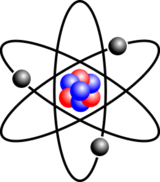 ЕКСПРЕС  - БЮЛЕТЕНЬФАХОВОЇ ІНФОРМАЦІЇДЛЯВЧИТЕЛІВ   ФІЗИКИ  ВінницяСічень  2017	Про проведення державної підсумкової атестації учнів (вихованців) загальноосвітніх навчальних закладів у 2016/2017 навчальному роціВитяг з наказу МОН від 20.10.2016 № 1272 …3. Встановити, що у 2016/2017 навчальному році:1) ДПА випускників загальноосвітніх навчальних закладів І і II ступенів 
(4 класи, 9 класи) проводитиметься у строки, визначені навчальним закладом;2) ДПА випускників загальноосвітніх навчальних закладів III ступеня (11 класи) проводитиметься з 23 травня по 16 червня 2017 року.Перелікнавчальних предметів, з яких у 2016/2017 навчальному роціпроводитиметься державна підсумкова атестація випускниківзагальноосвітніх навчальних закладів II ступеня (9 клас)Перелікнавчальних предметів, з яких у 2016/2017 навчальному роціпроводитиметься державна підсумкова атестація випускниківзагальноосвітніх навчальних закладів III ступеня (11 клас)Державна підсумкова атестація випускників старшої школи загальноосвітніх навчальних закладів (шкіл ІІІ ступеня) розпочнеться з 23 травня і буде проходити у формі зовнішнього незалежного оцінювання. ДПА у формі ЗНО випускники шкіл (11 клас) складатимуть з трьох предметів: українська мова, математика або історія України та ще з одного предмета за власним вибором: біологія, хімія, фізика, географія, а також англійська, французька, німецька, іспанська, російська мови. Почнеться сесія ДПА і ЗНО 23 травня з іспиту з української мови та літератури. Увага: іноземна мова, на відміну від попереднього року, не обов’язкова для складання, це лише один предмет із переліку на вибір. Увага: якщо випускнику потрібно скласти і математику, і історію України, він обирає один із цих предметів 2­‑м, а один – 3‑м у складанні.Терміни завершення навчального року і проведення випускних вечорів залежатимуть від оголошення результатів ЗНО. Ті результати, що зараховують і як ДПА, мають бути внесені в атестати. УЦОЯО оголосить результати орієнтовно 15-23 червня. Вони будуть розміщені на інформаційних сторінках учасників на сайті УЦОЯО, результати ДПА надішлють до шкіл в електронному вигляді.Про деякі питання проведення в 2017 році ЗНО Витяг з наказу  МОН від 27.07.2016  № 889…1) зовнішнє незалежне оцінювання результатів навчання, здобутих на основі повної загальної середньої освіти, проводитиметься з 23 травня до 15 липня;2) кожен зареєстрований учасник зовнішнього незалежного оцінювання має право скласти тести не більш як із чотирьох навчальних предметів із Переліку;3) результати зовнішнього незалежного оцінювання з трьох предметів (українська мова і література (українська мова), математика або історія України (період ХХ - початок ХХІ століття), а також один навчальний предмет за вибором випускника) зараховуються як результати державної підсумкової атестації за освітній рівень повної загальної середньої освіти для випускників старшої школи загальноосвітніх навчальних закладів 2017 року.…ПЕРЕЛІК 
навчальних предметів, із яких у 2017 році проводиться зовнішнє незалежне оцінювання результатів навчання, здобутих на основі повної загальної середньої освіти1. Українська мова і література.2. Історія України.3. Математика.4. Біологія.5. Географія.6. Фізика.7. Хімія.8. Англійська мова.9. Іспанська мова.10. Німецька мова.11. Російська мова.12. Французька мова.Реєстрація для участі в ЗНО відбудеться традиційно в електронному вигляді, випускників цього року мають зареєструвати у їхніх школах.Програми, за якими складатимуть ЗНО, викладені на сайті УЦОЯО. З минулого року внесено зміни в українську мову та літературу, історію України, математику, біологію, географію, фізику, хімію, російську мову. Дію нових програм з іноземних мов призупинено на рік, щоб провести додаткові дослідження і апробацію ЗНО за цими програмами. До кінця жовтня на сайті мають з’явитися і характеристики кваліфікаційних робіт, за якими складатимуть іспити.Пробне зовнішнє оцінювання (ЗНО) 2017 рокуПроведення пробного зовнішнього незалежного оцінювання здійснюється регіональними центрами оцінювання якості освіти.Головна мета проведення пробного тестування – відтворення умов та технології проведення ЗНО для психологічної підготовки майбутніх абітурієнтів до участі у зовнішньому незалежному оцінюванні.Оскільки метою пробного ЗНО є ознайомлення майбутніх абітурієнтів з процедурою проведення зовнішнього незалежного оцінювання, воно буде проведено з дотриманням процедур і технології проведення ЗНО в 2017 році.Пробне зовнішнє незалежне оцінювання проводиться тільки для зареєстрованих на нього осіб. Реєстрація на пробне ЗНО 2017 року триватиме з 10 січня до 31 січня 2017 року.Пробне зовнішнє незалежне оцінювання проводиться на платній основі. Вартість пробного ЗНО визначає кожний регіональний центр оцінювання якості освіти окремо. У цьому році вона становитиме 120 грн за 1 предмет.Реєстрація на пробне незалежне оцінювання здійснюється тільки в он-лайн режимі на сайті відповідного регіонального центру оцінювання якості освіти (вибір регіонального центру залежить від місця проживання учасника, посилання на регіональні центри див. нижче).Графік проведення пробного тестування:•	1 квітня 2017 року - українська мова і література;•	8 квітня 2017 року – історія України, математика, біологія, географія, фізика, хімія, англійська мова, іспанська мова, німецька мова, французька мова, російська мова.Учасник пробного ЗНО може скласти максимум два пробних тести (українська мова та література та один предмет на вибір). Запрошення на пробне тестування, в якому буде вказано інформацію про пункт та час проведення тестування, учасники ПЗНО зможуть роздрукувати з власної персональної сторінки на сайті відповідного регіонального центру оцінювання якості освіти.Допуск на пункти пробного тестування здійснюватиметься при наявності:•	квитанції про сплату вартості послуг за проведення пробного тестування;•	запрошення (реєстраційної картки);•	паспорта (або свідоцтва про народження).Після виконання тестових робіт усім учасникам пробного зовнішнього незалежного оцінювання буде видано тестовий зошит із відповідями на тестові завдання та схемами підрахунку тестових балів.Для визначення результату за шкалою 100-200 балів необхідно буде скористатися спеціальним сервісом, розміщеним на інформаційній сторінці «Особистий кабінет учасника пробного ЗНО» (за наявності такого сервісу на сайті відповідного регіонального центру оцінювання).Атестація як стимул професійного зростання педагога.Атестація педагогічних працівників - це система заходів, спрямована на всебічне комплексне оцінювання їх педагогічної діяльності, за якою визначаються відповідність педагогічного працівника займаній посаді, рівень його кваліфікації, присвоюється кваліфікаційна категорія, педагогічне звання.Метою атестації є стимулювання цілеспрямованого безперервного підвищення рівня професійної компетентності педагогічних працівників, росту їх професійної майстерності, розвитку творчої ініціативи, підвищення престижу й авторитету, забезпечення ефективності навчально-виховного процесу. Сучасний заклад освіти являє собою складний механізм, який об'єднує багато напрямків діяльності:Навчальний процес;Виховний процес;Методичну роботу (науково-методичну роботу);Експериментальну (інноваційну) діяльність:Психологічне забезпечення;Допоміжний напрямок (забезпечення навчально-виховного процесу необхідними умовами діяльності).Реалізація усіх напрямків діяльності освітніх закладів здійснюється педагогічними працівниками. Чим вище науково-теоретичний і загальнокультурний рівень педагогічного працівника, його професійна майстерність, тим ефективнішим стає навчально-виховний процес та результативність діяльності освітнього закладу. Атестація педагогічних працівників може виконати покладену на неї функцію лише за умови включення її з одного боку в систему управлінської діяльності, а з іншого боку в систему методичної роботи, спрямованої на забезпечення розвитку творчої ініціативи, підвищення рівня професійної майстерності та якості педагогічної праці. Атестація тісно пов’язана з питаннями курсової перепідготовки та самоосвітньої роботи, методичної роботи вчителя.Самоосвітня діяльність здійснюється через різні форми внутрішньої та зовнішньої методичної роботи та згідно плану, складеного педагогом. Методична робота включає в себе: участь в конкурсах, виставках, виступи, робота з обдарованими дітьми, над індивідуально-методичною темою, проведення відкритих уроків, виховних та позакласних заходів, участь в методичних проектах, майстер-класах, створення власних сайтів, тощо.У ході підготовки та проведення атестації педагогічних працівників доцільно дотримуватися наступних положень:підготовка, проведення атестації, а також її результати повинні бути спрямовані на утвердження високої ролі педагога, на підвищення його авторитету в колективі освітнього закладу, серед вихованців та їх батьків.усі нормативні документи, інформація про атестацію, її форми, види, кваліфікаційні вимоги до педагогічних працівників, зразки атестаційної документації мають бути доступними для педагогів, що атестуються, з порядком та терміном проведення атестаційної експертизи педагога слід ознайомити заздалегідь.робота атестаційних комісій повинна бути спрямована на виявлення успіхів та проблем у педагогічній діяльності, спрямованих на реалізацію педагогом цілей освіти на сучасному етапі.Аналіз існуючої практики показує, що вплив атестації на рівень навчально-виховного процесу в закладі освіти може бути як позитивний, так і негативний.Позитивний - можливий за умови суворого дотримання усіх нормативних вимог до організації та проведення атестації. Він сприяє підвищенню ефективності навчально-виховного процесу, покращенню його загальних результатів.Негативний - можливий за умови неякісної організації та формального проведення атестації, що призводить до конфліктів у педагогічному колективі і, як наслідок цього, відволікає педагогічний колектив від безпосередньої роботи. Цей вплив відповідно ускладнює, гальмує і знижує рівень навчально-виховного процесу.Внаслідок вище зазначеного виникає необхідність системного підходу до атестації педагогічних працівників, який складається з планування атестаційної роботи, суворого дотримання етапів проведення атестації, виконання нормативного режиму під час організації і проведення атестації, відпрацювання загальних вимог до педагогічного працівника, які дозволяють об'єктивно оцінювати кожного, хто атестується.Атестацію слід розглядати як постійний неперервний процес, тому що із завершенням одного атестаційного періоду розпочинається наступний. Проте кожний такий атестаційний період містить кілька етапів, які повторюються з року в рік, а саме:підготовчий - теоретичні кваліфікаційні випробування (заліки, співбесіди, захист власного творчого звіту) в рамках проходження курсової перепідготовки;практичний - перевірка та оцінювання практичних професійних умінь педагога (результативність праці в навчально-виховному процесі).підсумковий – встановлення відповідної кваліфікаційної категорії.Важливим аспектом такої комплексної оцінки є аналіз показників діяльності педагога за весь міжатестаційний період (за п'ять років), а не лише за рік атестації. З цією метою члени комісії відвідують заняття, проводять анкетування батьків вихованців, колег та адміністрації освітнього закладу. Використання психолого-педагогічних методик дає змогу об'єктивно визначити реальний кваліфікаційний рівень педагога, його творчий потенціал.Типовим положенням передбачено присвоєння педагогічних звань педагогічним працівникам, які досягли високих показників у роботі. Зокрема, пунктом  5.2 Типового положення визначено, що педагогічні звання «учитель-методист», «викладач-методист» можуть присвоюватися педагогічним працівникам, які мають кваліфікаційну категорію «спеціаліст вищої категорії», здійснюють науково-методичну і науково-дослідну діяльність, мають власні методичні розробки, які пройшли апробацію та схвалені науково-методичними установами або професійними об'єднаннями викладачів професійно-технічних та вищих навчальних закладів І-ІІ рівнів акредитації, закладів післядипломної освіти. Вимога про обов’язкову підготовку власних методичних розробок педагогічними працівниками, які атестуються на відповідність раніше присвоєному педагогічному званню, Типовим положенням не передбачена. Тобто, атестаційною комісією при атестації вчителя, який має педагогічне звання «учитель-методист» і у міжатестаційний період не підготував нових методичних розробок, може бути прийнято рішення про його відповідність раніше присвоєному педагогічному званню, якщо він продовжує здійснювати науково-методичну і науково-дослідну діяльність, але не запровадив нових методичних розробок, які були б схвалені науково-методичними установами.   Педагогічне звання «старший учитель» може присвоюватися педагогічним працівникам, які мають кваліфікаційні категорії «спеціаліст вищої категорії» або «спеціаліст першої категорії» та досягли високого професіоналізму в роботі, систематично використовують передовий педагогічний досвід, беруть активну участь у його поширенні, надають практичну допомогу іншим педагогічним працівникам. У Типовому положенні не міститься вимоги про необхідність підготовки претендентом на присвоєння педагогічного звання «старший учитель» друкованих праць з теорії та методики організації навчально-виховного процесу або з інших питань. Необхідно враховувати також, що Типове положення не передбачає подання педагогічним працівником до атестаційної комісії заяв про присвоєння педагогічного звання. Присвоєння педагогічних звань здійснюється лише за поданням керівника або педагогічної ради навчального закладу.Атестаційна комісія враховує  різноманітні ознаки результативності фахової діяльності педагогічного працівника в міжатестаційний період, зокрема й такі:активна й продуктивна участь педпрацівника в науково-дослідницькій роботі,отримання додаткової освіти,використання новітніх інформаційно-комп’ютерних технологій у фаховій діяльності,визначні професійні досягнення на найвищому рівні,продуктивна позакласна діяльність учителя з предмету тощо.Атестація належить до тих ефективних методів, що сприяють розширенню кола творчо працюючих педагогів та служить цілям підвищення якості освіти.Атестаційним комісіям слід пам’ятати, що всі педагогічні працівники, які мають педагогічне навантаження, атестуються в рівних умовах. Тому винятків немає ні для директора, його заступників, ні для вчителів-пенсіонерів, прийнятих для виконання педагогічної роботи на певний термін.Підвищити рівень ефективності атестації педпрацівників у закладі можливо за рахунок:Подальшого вдосконалення науково-методичного супроводу фахового самовдосконалення педагогічних працівників у міжатестаційний період.Здійснення комплексного оцінювання педагогічної діяльності працівників із застосуванням параметрів і критеріїв оцінювання результативності професійної діяльності педпрацівників за весь міжатестаційний період, активізації залучення педпрацівників до самоатестації та продовження діяльності експертних груп.Удосконалення системи інформаційного супроводу атестації та забезпечення виконання вимог нормативних документів щодо оволодіння педагогічними працівниками інформаційно-комп’ютерними технологіями.Зміщення акцентів управлінсько-методичної діяльності в роботі з педагогічними кадрами в міжатестаційний період від контрольно-оцінювальних функцій до мотиваційних.Отже, правильно побудовано система атестаційної роботи в закладі сприятиме підвищенню якості наданих освітніх послуг, а значить, престижу і авторитету навчального закладу.Методист з навчальних дисциплін                                  А. А. Півторак№ з/пНазва навчального предметаПримітка1.Українська мова2.Математика3.Українська літератураВипускники проходять ДПА з одного з зазначених предметів, який обирається педагогічною радою навчального закладу3.Зарубіжна літератураВипускники проходять ДПА з одного з зазначених предметів, який обирається педагогічною радою навчального закладу3.Іноземна моваВипускники проходять ДПА з одного з зазначених предметів, який обирається педагогічною радою навчального закладу3.Історія УкраїниВипускники проходять ДПА з одного з зазначених предметів, який обирається педагогічною радою навчального закладу3.Всесвітня історіяВипускники проходять ДПА з одного з зазначених предметів, який обирається педагогічною радою навчального закладу3.Правознавство. Практичний курсВипускники проходять ДПА з одного з зазначених предметів, який обирається педагогічною радою навчального закладу3.ГеографіяВипускники проходять ДПА з одного з зазначених предметів, який обирається педагогічною радою навчального закладу3.БіологіяВипускники проходять ДПА з одного з зазначених предметів, який обирається педагогічною радою навчального закладу3.ХіміяВипускники проходять ДПА з одного з зазначених предметів, який обирається педагогічною радою навчального закладу3.ФізикаВипускники проходять ДПА з одного з зазначених предметів, який обирається педагогічною радою навчального закладу3.ІнформатикаВипускники проходять ДПА з одного з зазначених предметів, який обирається педагогічною радою навчального закладу3.Мова національної меншини*Випускники проходять ДПА з одного з зазначених предметів, який обирається педагогічною радою навчального закладу3.Інтегрований курс «Література»*Випускники проходять ДПА з одного з зазначених предметів, який обирається педагогічною радою навчального закладу№ з/пНазва навчального предметаФорма проведення державної підсумкової атестації **Примітка1.Українська моваУ формі зовнішнього незалежного оцінювання2.МатематикаУ формі зовнішнього незалежного оцінюванняВипускники мають право обрати один із зазначених предметів незалежно від профілю навчального закладу2.Історія України (період XX – початок XXI століття)У формі зовнішнього незалежного оцінюванняВипускники мають право обрати один із зазначених предметів незалежно від профілю навчального закладу3.Українська літератураУ формі зовнішнього незалежного оцінюванняВипускники проходять ДПА з одного з зазначених предметів за власним вибором3.Іноземна моваУ формі зовнішнього незалежного оцінюванняВипускники проходять ДПА з одного з зазначених предметів за власним вибором3.Історія України (період XX – початок XXI століття)У формі зовнішнього незалежного оцінюванняВипускники проходять ДПА з одного з зазначених предметів за власним вибором3.МатематикаУ формі зовнішнього незалежного оцінюванняВипускники проходять ДПА з одного з зазначених предметів за власним вибором3.БіологіяУ формі зовнішнього незалежного оцінюванняВипускники проходять ДПА з одного з зазначених предметів за власним вибором3.ГеографіяУ формі зовнішнього незалежного оцінюванняВипускники проходять ДПА з одного з зазначених предметів за власним вибором3.ФізикаУ формі зовнішнього незалежного оцінюванняВипускники проходять ДПА з одного з зазначених предметів за власним вибором3.ХіміяУ формі зовнішнього незалежного оцінюванняВипускники проходять ДПА з одного з зазначених предметів за власним вибором4.*Мова національної меншиниУ навчальному закладіДПА з цього предмета не обов'язкова, випускники проходять її за бажанням